WILTON SECURITY TASK FORCE MEETINGWednesday, October 22, 20147:30 PMMiddlebrook School Library131 School RoadWilton1.	Call to Order 		 2.	Chairman welcomes Dr. Kevin Smith to the Task Force3.	Approval of the September 24, 2014 Meeting Minutes 4.	Old BusinessProgress on installation of additional security items:stumbling blocks, opportunities, etc.5.	New Business      Tour Middlebrook School Consideration of overall needs for mass communication and integrated alarm systemDiscussion on tailoring the above to other Wilton schools and public buildingsConsideration of any critical safety improvement must haves at Miller Driscoll before and after renovation6.	Next Meeting Date7.	Adjournment	238 Danbury RoadWilton, CT  06897www.wiltonct.org 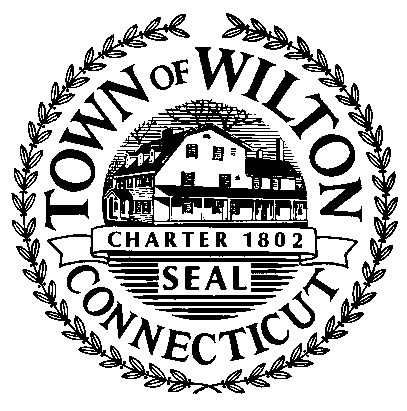     Wilton Security Task ForceHarold E. ClarkChairmanPolice Chief Michael LombardoVice ChairmanJohn SuchyTerrie SchwartzJohn LoganKen PostJohn  MurphyJory HigginsRoseann DeSimoneDr. Kevin Smith